СПИСОК абитуриентов, рекомендованных к зачислению09.02.07 (ИСП) Информационные системы и программированиеФорма обучения: очная (бюджетная основа)
План приема - 75, из них целевых мест - 0№№ абит.ФИОСтатус документаСредний балл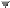 №№ абит.ФИОСтатус документаСредний балл1Г-ОБ-744 Коноплев Кирилл Дмитриевич  оригинал4,952Г-ОБ-171 Фимина Ирина Сергеевна   оригинал4,943Г-ОБ-1272 Свириденко Даниил Дмитриевич  оригинал4,944Г-ОБ-392 Жумагалиева Жасмин Сергеевна  оригинал4,905Г-ОБ-120 Чукова Кристина Владимировна оригинал4,836Г-ОБ-397 Кутуков Владислав Сергеевич  оригинал4,797Г-ОБ-1871 Овсянкин Вячеслав Владимирович  оригинал4,798Г-ОБ-1899 Сагдиева Ксения Михайловна  оригинал4,729Г-ОБ-1495 Филимонов Кирилл Геннадьевич  оригинал4,7210Г-ОБ-544 Ковалев Михаил Олегович оригинал4,7011Г-ОБ-2008 Рамазанова Румия Джафяревна  оригинал4,7012Г-ОБ-616 Свидинский Андрей Викторович  оригинал4,6713Г-ОБ-1365 Баранова Анастасия Юрьевна   оригинал4,6514Г-ОБ-54 Жирнова Мария Ивановна   оригинал4,6315Г-ОБ-2282 Горбань Александр Андреевич  оригинал4,6316Г-ОБ-1501 Сущенко Артём Валерьевич   оригинал4,5917Г-ОБ-124 Гурина Вера Валерьевна  оригинал4,5818Г-ОБ-528 Черемкин Алексей Иванович   оригинал4,5519Г-ОБ-694 Белова Екатерина Ильинична   оригинал4,5320Г-ОБ-959 Пирогов Никита Андреевич  оригинал4,5321Г-ОБ-844 Лучинская Валерия Витальевна  оригинал4,5322Г-ОБ-1651 Вислогузов Сергей Евгеньевич  оригинал4,5023Г-ОБ-1437 Перебейносов Сергей Алексеевич  оригинал4,5024Г-ОБ-2367 Жигулина Карина Гегамовна  оригинал4,5025Г-ОБ-471 Бардин Никита Тимофеевич  оригинал4,4726Г-ОБ-496 Голов Павел Геннадиевич  оригинал4,4427Г-ОБ-796 Субаков Владислав Асланович   оригинал4,4428Г-ОБ-2292 Ткачева Алина Павловна  оригинал4,4429Г-ОБ-1541 Гаджиханов Александр Ренатович   оригинал4,4330Г-ОБ-1500 Нестеренко Юлия Александровна   оригинал4,4231Г-ОБ-332 Кириенко Кирилл Дмитриевич  оригинал4,4232Г-ОБ-567 Захарова Злата Алексеевна  оригинал4,4133Г-ОБ-1417 Колесников Виктор Юрьевич   оригинал4,4134Г-ОБ-1001 Пирогова Анастасия Андреевна   оригинал4,4135Г-ОБ-2178 Гаврилов Дмитрий Владимирович   оригинал4,4136Г-ОБ-2239 Грицак Никита Олегович  оригинал4,4137Г-ОБ-1618 Кенжебаев Арман Маратович  оригинал4,3838Г-ОБ-810 Плотникова Анастасия Михайловна   оригинал4,3839Г-ОБ-207 Юркова Мария Алексеевна   оригинал4,3740Г-ОБ-1637 Дорофеев Данила Дмитриевич  оригинал4,3741Г-ОБ-1084 Карпенко Никита Алексеевич  оригинал4,3742Г-ОБ-731 Макаренко Владислав Сергеевич   оригинал4,3743Г-ОБ-1946 Родина Александра Олеговна   оригинал4,3744Г-ОБ-1021 Фарышев Никита Павлович   оригинал4,3545Г-ОБ-677 Барычев Владислав Максимович   оригинал4,3546Г-ОБ-438 Фрик Евгений Александрович   оригинал4,3547Г-ОБ-910 Новикова Софья Михайловна  оригинал4,3348Г-ОБ-1366 Иванов Юрий Александрович  оригинал4,3349Г-ОБ-1572 Лизговка Ирина Владимировна  оригинал4,3350Г-ОБ-1593 Сметанин Максим Дмитриевич  оригинал4,3251Г-ОБ-1377 Дудник Вячеслав Андреевич   оригинал4,3252Г-ОБ-1088 Сысоева Марина Витальевна   оригинал4,3253Г-ОБ-1208 Сбитнева Диана Эльнуровна   оригинал4,3254Г-ОБ-81 Бышкин Алексей Андреевич   оригинал4,3255Г-ОБ-427 Рогачев Данила Дмитриевич  оригинал4,2956Г-ОБ-1650 Пидкович Валерия Александровна  оригинал4,2957Г-ОБ-2164 Гаранин Максим Андреевич   оригинал4,2958Г-ОБ-2176 Магомедханов Тажудин Ахмедович   оригинал4,2759Г-ОБ-1639 Клинк Артем Александрович   оригинал4,2660Г-ОБ-48 Логвиненко Сергей Сергеевич   оригинал4,2561Г-ОБ-1391 Кушнаренко Владимир Андреевич   оригинал4,2562Г-ОБ-1433 Руденко Александр Владимирович   оригинал4,2463Г-ОБ-1816 Беркалиева Александра Маратовна   оригинал4,2464Г-ОБ-1025 Никитин Иван Ильич  оригинал4,2465Г-ОБ-626 Путиенко Артем Васильевич   оригинал4,2466Г-ОБ-775 Мельников Максим Михайлович   оригинал4,2467Г-ОБ-489 Насыров Рамис Рафикович   оригинал4,2368Г-ОБ-420 Сажнова Дарья Игоревна  оригинал4,2269Г-ОБ-681 Грушина Дарья Андреевна   оригинал4,2270Г-ОБ-898 Семенычев Игорь Валерьевич   оригинал4,2271Г-ОБ-863 Лакеев Андрей Алексеевич   оригинал4,2272Г-ОБ-1475 Ивашина Кира Денисовна  оригинал4,2273Г-ОБ-925 Юрьев Илья Андреевич  оригинал4,2274Г-ОБ-101 Нуржанов Рустам Жаскайратович  оригинал4,2175Г-ОБ-697 Грязева Дарья Александровна   оригинал4,21